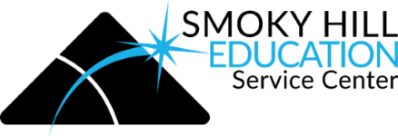 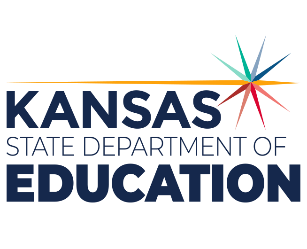      ENHANCED SPOTLIGHT RECOGNITION						The Kansas Department of Education and Smoky Hill Education Service Center are recognizing schools and districts that are implementing new initiatives or are enhancing existing initiatives that will strengthen the social, emotional and character development skills in their students and school climate.  Initiatives can be a curriculum, program, practice, activity, and/or intervention.  Initiatives must support at least one of the SECD Standards strands (Character Development, Personal Development, or Social Development) AND support at least one of your building or district Kansas Education Systems Accreditation (KESA) goals.    A Promising Practice or Shifting School Culture initiative may not be used for this application.Was this initiative implemented in an individual school or district wide?  _______________________________ Student enrollment in your school or district as applicable to this initiative:  ___________________________ Grade levels targeted:  ___________________________________________________________________________________% of student population in the school or district that is eligible for free or reduced lunch:  ____________Identify the SECD Standard(s) your school is currently supporting through your initiative.  Character Development	Personal Development	Social DevelopmentIdentify the building or district KESA goal that this initiative supports.  _____________________________________________________________________________________________________Describe your initiative in 200-500 words.  Attach an additional page with the description including your name and school.  Please include how long the students were engaged with this initiative and how frequently.  How many students participated?  Why and how was the initiative implemented?  How are you measuring and evaluating student change or growth? Was there any community involvement?  If so, how were they involved (financially, directly with students, initiative planning)?  What was the frequency of community engagement with students?  Did you measure or evaluate community response or satisfaction?  Contact Name and Position:  _______________________________________________________________________________________  Email Address:  ____________________________________________________ 	Phone:  ______________________________________School:  ____________________________________________________________	USD Name & #:  _____________________________Mailing Address:  ____________________________________________	  City:  ___________________  Zip Code:  ________________Principal or Superintendent Signature:  ____________________________________________________________________________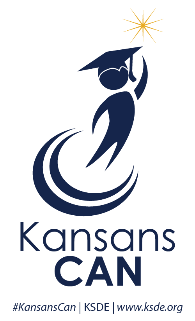 Email your application to Noalee McDonald-Augustine at nmcdonald@smokyhill.org. The Application Fee is $25.  Make checks payable to Smoky Hill Education Service Center – 605 E. Crawford - Salina, KS  67401.Deadline for submission is April 3, 2023.